Valence Shell Electron Pair Repulsion (VSEPR) TheoryGeometry is determined around each central atom.ElectronegativityMeasures the pull an atom exerts on the electron; based on a 4.0 scale.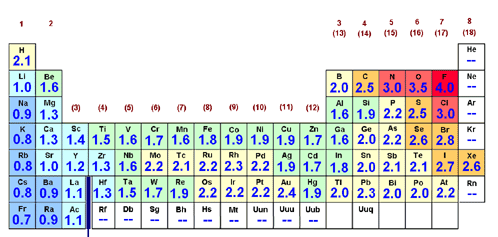 Electron GroupsAtoms ConnectedLone PairsMolecular GeometryBond AnglesStructure220linear180˚330trigonal planar120˚321bent< 120˚440tetrahedral109.5˚431trigonal pyramidal< 109.5˚422bent< 109.5˚Electronegativity DifferenceBond TypeExampleSmall (0.0-0.4)pure covalentO2Intermediate (0.5-2.0)polar covalentHFLarge (2.1+)ionicKBr